«Бронза» Чемпионата РоссииМценский тяжелоатлет – Андрей Будыкин завоевал бронзовую награду на Чемпионате России по спорту слепых – пауэрлифтинг (троеборье) среди мужчин и женщин.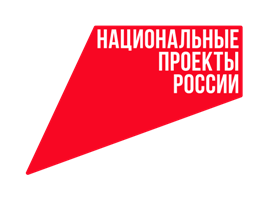 Соревнования, в которых приняли участие 60 спортсменов из 24 регионов России, состоялись в Брянске. Чемпионат проводился в 3-х возрастных категориях: юниоры (до 23 лет), взрослые (24-39 лет),  ветераны (старше 40 лет). Андрей Будыкин завоевал бронзовую медаль в категории 125 кг с результатом 330 кг.- Чемпионат состоялся благодаря реализации федерального проекта «Спорт-норма жизни» национального проекта «Демография», - поясняет начальник отдела по работе с молодежью, физической культуре и спорту администрации города Мценска Дмитрий Ларин. - Основные задачи турнира - выявление сильнейших спортсменов для формирования списка кандидатов в спортивные сборные команды России; отбор спортсменов в спортивные сборные команды для подготовки к международным спортивным соревнованиям и участия в них от имени Российской Федерации. Поздравляем амчанина с заслуженной наградой!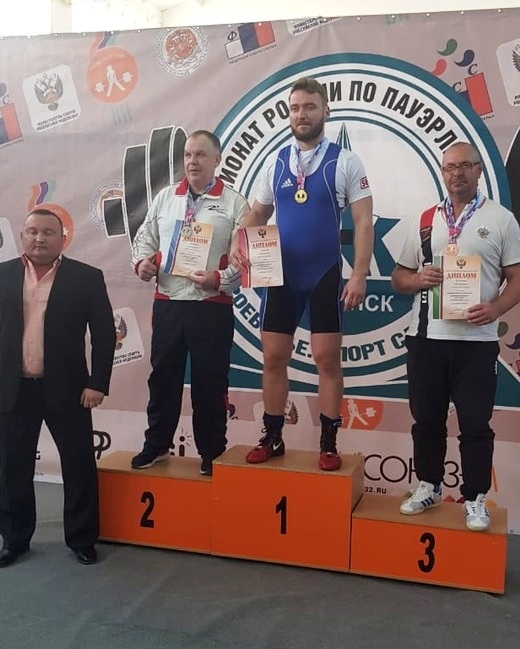 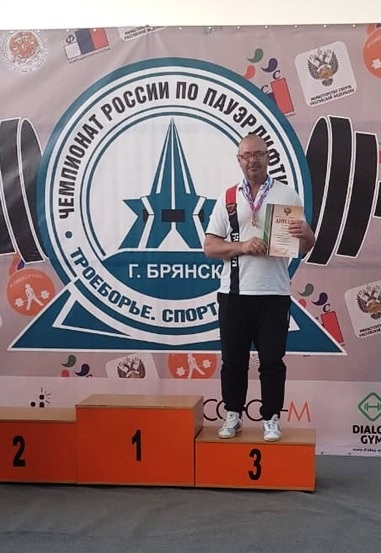 